							　　　　令和5年9月22日各団体長御中                                                                                                                							　　　江東区剣道連盟会長　　中山峯雄						　　	　　　　　　　　　　　　理事長　　  足 立　至 弘(公印省略）剣道参段以下審査会ご案内記審査料・登録料※(　　　　　)内料金は非会員に適用する。　非会員・・・令和5年度江東区剣道連盟に所属していない受審者※弐段・参段受審者で令和5年度東京都剣道連盟有段者登録を未登録の受審者は受審申込時、別途500円を登録料として加算してください。※尚、振込手数料は各団体で負担をお願いします。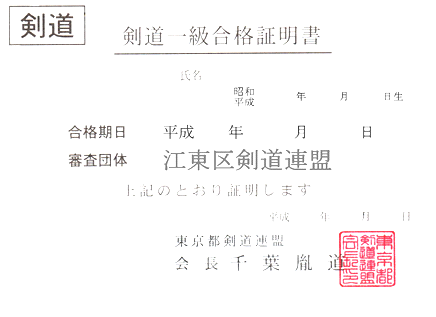 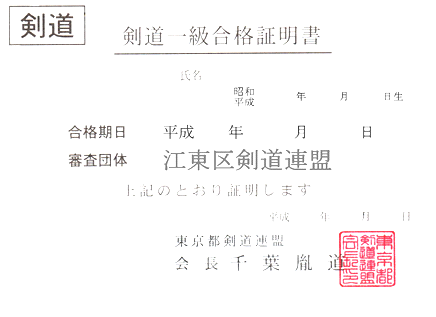 剣道参段以下申込一覧表2023年　　　月 　 日(  )団体名剣道参段以下学科試験問題初段有効打突について述べなさい。日本剣道形一本目を説明しなさい。掛け声（発声）について説明しなさい。弐段切り返しの必要性について説明しなさい。日本剣道形三本目を説明しなさい。剣道から何を学びましたか。参段正しい鍔ぜり合いについて説明しなさい。日本剣道形五本目を説明しなさい。剣道で礼を大切にするのはなぜですか。　　江東区剣道連盟                                                                     2023年11月23日令和5年度　学科試験問題受審段位（　　　　　　）段　　　受審番号（　　　　　　　）番　　　　　　　　　　団体名・学校名　　　　　　　　　　　　　　　　　　　　　　　　　　　　　　　　　　　　　　　　　　　　　　　　　　　　　　　　　　　　　　　　　　　氏名　　　　　　　　　　　　　　　　　　　　　　　　 　　　＊各団体（学校）の責任者の方は、この用紙をコピーして受審者に配布してください。＊各段位ともに指示のあった問題を必ず自筆で書いてください。＊各段位ともに指示のあった問題を必ず書いてから回答して下さい。＊1枚以上2枚以内、参考書の丸写しではなく自分の意見も述べること。＊受審番号については審査当日確認後記入する事。＊2枚以上、左上をホチキスで止める。　　　　　　　　　　　　　　　　　　　　　　　　　　　　　　　　　　　　　　　　　　　　　　　　　　　　　　　　　　　　　　　　　　　　　　　　　　　　　　　　　　　　　　　　　　　　　　　　　　　　　　　　　　　　　　　　　　　　　　　　　　　　　　　　　　　　　　(　　　　)　ページ審査日令和5年11月2３日（祝）　9:30開始審査会場江東区スポーツ会館 1F剣道場　江東区北砂1-2-9　　 ℡03-3649-1701受付　各段（初段～参段）の受付時間は後日連絡致します。	申込方法　メール　kokenren2022@outlook.jp　　　　②郵送　振込先三菱UFJ銀行　深川支店　普通口座　0516663　　口座名義：江東区剣道連盟郵送先〒136-0074　東京都江東区東砂7-6-11   内木勝徳(携帯：090-8726-6464)申込期間令和5年10月1日（日）～令和5年1０月22日（日）申込書記入方法規定の申請書に所定の事項を本人が正確に記入すること。（書類不備の場合は受審出来ないことがあります。）				会社員は区名・会社名を記入し年齢は、審査日の満年齢とする。			学生は学校名を記入し学年・年齢は、審査日の学年・満年齢とする。		各団体一括して申請書、審査料を添えて申込むこと。	※受審者・審査員・役員・係員、各団体引率者1名以外の方の施設内の入館を禁止します。※コロナウィルス感染症対策チェックリスト記入の上、当日持参の事。※初段受審者は審査申込書に剣道手帳1級合格証のページのコピーを貼り付ける事。※審査料、合格後の登録料は振り込みを基本とし、振込手数料は各団体で負担をお願いします。　　尚、理由の如何を問わず申込後の審査料の返金は行いません。受審資格  初段 令和5年11月23日に満13歳以上（中学生）である事1級受有後３ヶ月以上経過した者1級合格証明書を審査申込書に貼付する事弐　段 初段受有後１年以上経過した者				参　段 弐段受有後２年以上経過した者				※弐段・参段を受審する人は申込書に全剣連番号を必ず記入する事。　審　査　◇実技審査　　実技（終了後　合格発表　直ちに形審査となります）	◇形審査　　　日本剣道形						初　段 － 太刀　日本剣道形　１本目～３本目迄弐　段 － 太刀　日本剣道形　１本目～５本目迄参　段 － 太刀　日本剣道形　１本目～７本目迄				◇学科審査　　学科　　試験問題は別紙参照のことその他この審査会に於いて剣道形、学科審査に不合格の者は、その科目を審査日より１年以内に１回再受審出来ます。再受審を望まれる方は証明書を審査会場にて発行します。尚、再受審には審査料が必要となります。		補足事項今後、情報を更新する場合がありますので江東区剣道連盟ホームページをご確認ください。審査料審査料合格後登録料東京都剣道連盟登録料初段2,520円(5,520円)5,200円500円弐段3,520円（6,520円）6,700円6,700円参段5,520円(8,520円)9,800円9,800円